„Kwiaty malowane sztućcami” zachęcam do wykonania pracy plastycznej. Dziecko za pomocą plastikowego widelca maluje kwiaty.Potrzebne będą: plastikowy widelec, farby, pędzelek, kartka;Dziecko maluje widelec farbą po czym robi stempelki na kartce  w kształcie kwiatka. 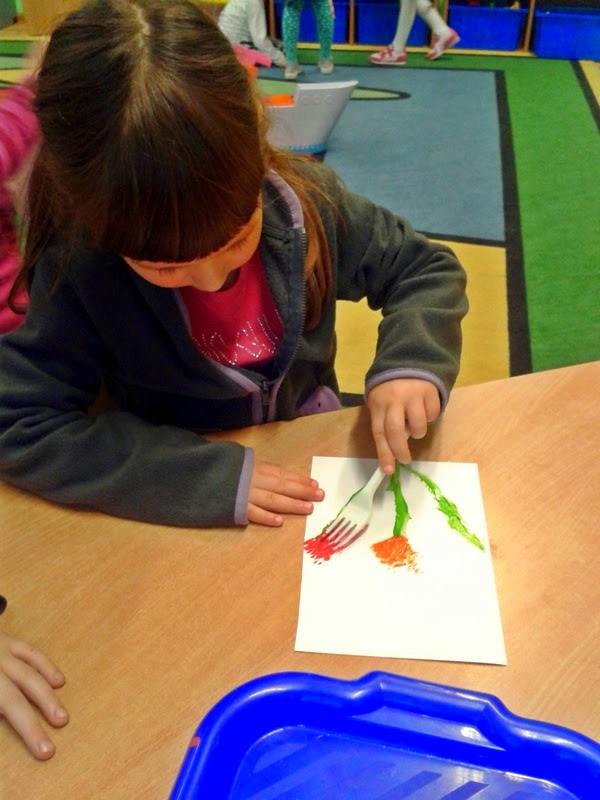 